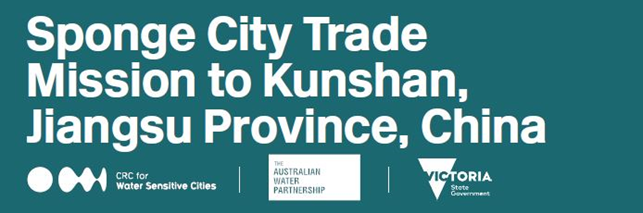 Participant FormPlease return to ebony.henderson@crcwsc.org.au by Friday 6 January.Name of participant (as per passport):Passport number (if travelling overseas):Organisation name:Organisation address:Is anyone else from your organisation travelling with you? Mobile phone number:Email address:Would you like the CRCWSC to book your accommodation? Accommodation check in date:Accommodation check out date:Additional notes or queries: 